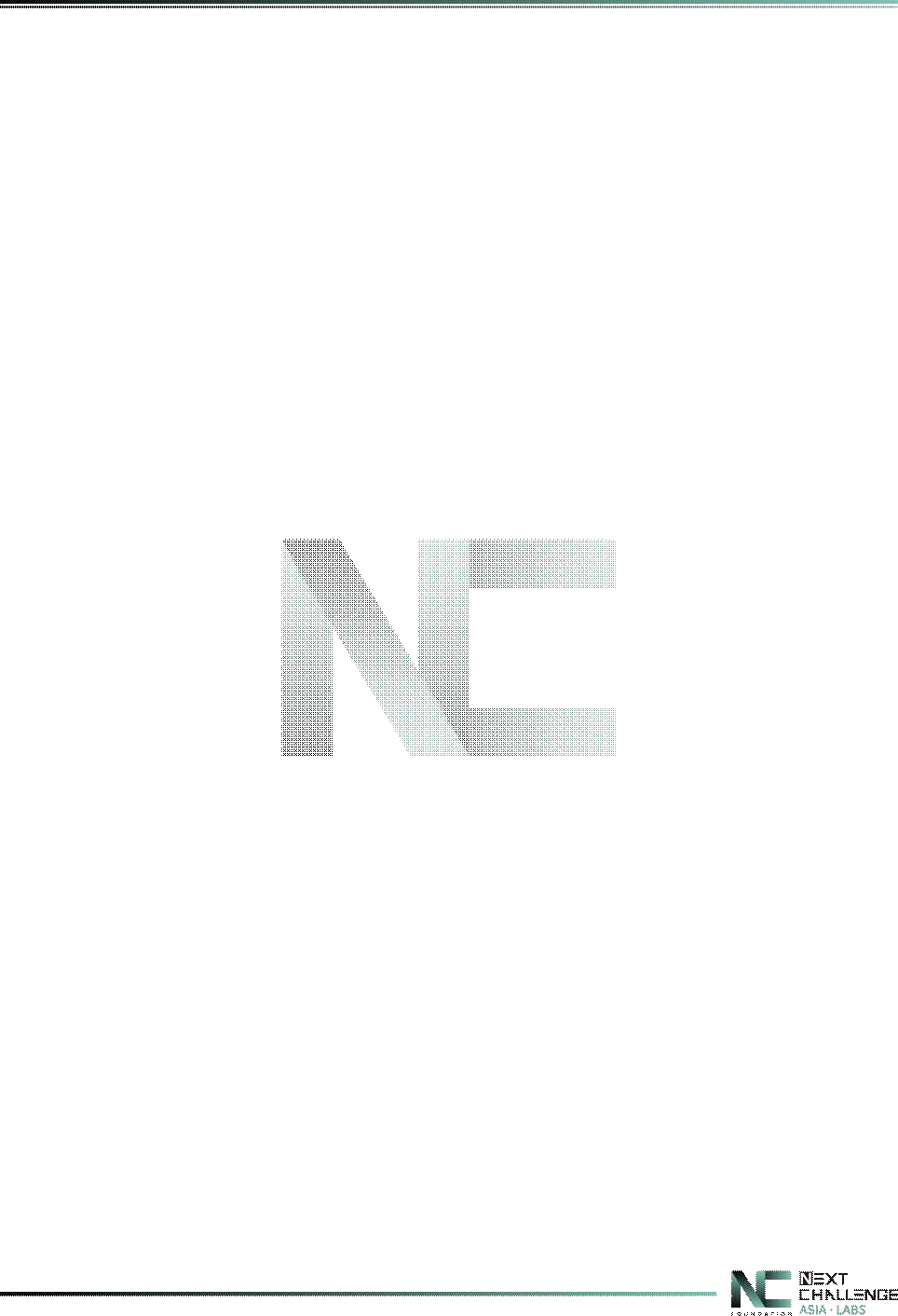 강 연 청탁서*회답메일은 ncf@ncf.or.kr 로 보내주시기 바랍니다.  담당자 연락처: 010-5564-4741홈페이지www.ncf.or.kr수	신재단법인 넥스트챌린지발	신강 연 제 목강 연 장 소강 연 일 시강 연 목 적강연 대상자의 인원 및 특성 (연령대과 직위)강연시 포함되어야 할 중요 내용강사에게 특별히 요청하고 싶은 사항강연료/교통비의뢰업체 담당자담당자명연락처의뢰업체 담당자이메일의뢰업체 담당자회사 홈페이지주소